В целях поддержки талантливой молодежи, поиска новых имен в сфере культуры, искусства и образования, мотивации творческого развития и совершенствования, реализации Концепции общенациональной системы выявления и развития молодых талантов, утвержденной Президентом Российской Федерации 03 апреля 2012 года,  в соответствии со статьей                              78 Бюджетного кодекса Российской Федерации,  решением Думы городского округа от 10.12.2014 № 28 «Об утверждении бюджета Верхнесалдинского городского округа на 2015 год и плановый период 2016-2017 годов», постановлением администрации Верхнесалдинского городского округа от 19.01.2015 № 11 «О внесении изменений в муниципальную программу «Развитие физической культуры, спорта и молодежной политики в Верхнесалдинском городском округе до 2021 года», утвержденную постановлением администрации Верхнесалдинского городского округа от           15 августа 2014 года № 2573», руководствуясь Уставом Верхнесалдинского городского округа,ПОСТАНОВЛЯЮ:1.	Внести в Положение о присуждении премий и грантов талантливой молодежи Верхнесалдинского городского округа, утвержденное  постановлением администрации Верхнесалдинского городского округа от 29.04.2015 № 1451 «О поддержке талантливой молодежи в рамках муниципальной программы «Развитие физической культуры, спорта и молодежной политики в Верхнесалдинском городском округе до 2021 года» следующие изменения:1)	 пункты 13, 34, 38 исключить;2)	 абзацы 5-7 пункта 15 исключить;3)	 из абзаца 8 пункта 15 исключить слова «, заверенная организатором конкурсного мероприятия»;4)	 пункт 15 дополнить абзацем следующего содержания:      «Также при наличии могут быть предоставлены:копия положения (регламента) о мероприятии, участник или победитель которого выдвинут на присуждении премии;копия протокола заседания жюри (судейской коллегии)»;5)	 подпункт 1 пункта 33 после слов «музыкальных инструментов» дополнить словами «музыкального оборудования, приобретение, пошив концертных костюмов».2.	Настоящее постановление опубликовать в официальном печатном издании «Салдинская газета» и разместить на официальном сайте Верхнесалдинского городского округа http://v-salda.ru.3.	Контроль за выполнением настоящего постановления возложить на заместителя главы администрации по управлению социальной сферой                         Е.С. Вербах.О внесении изменений в Положение о присуждении премий и грантов талантливой молодежи Верхнесалдинского городского округа, утвержденное постановлением администрации Верхнесалдинского городского округа от 29.04.2015 № 1451Глава администрации городского округа                                         К.С. Ильичев   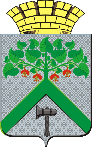 